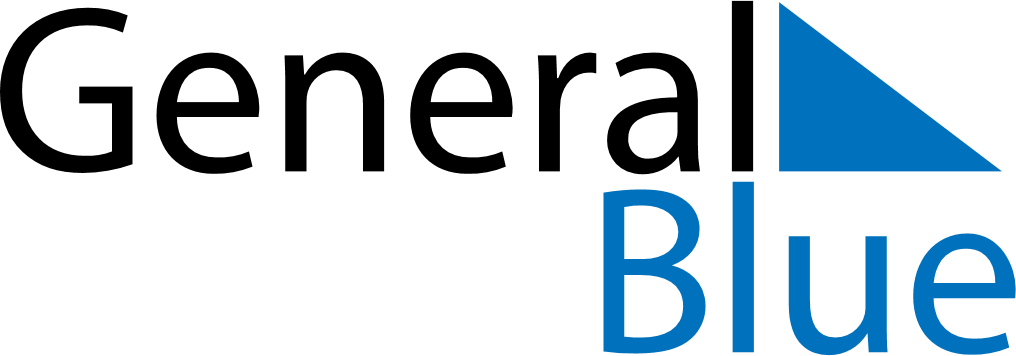 March 2024March 2024March 2024March 2024ArubaArubaArubaSundayMondayTuesdayWednesdayThursdayFridayFridaySaturday1123456788910111213141515161718192021222223National Anthem and Flag Day2425262728292930Good FridayGood Friday31Easter Sunday